	teplárenská, 	Teplárenská 2, Most - Komořany, Dodatek ke smlouvě o dodávce tepelné energiečíslo ST_15-34065 18-01podle 976 odst. 3 zákona č. 458/2000 Sb., o podmínkách podnikání a o výkonu státní správy v energetických odvětvích a o změně některých zákonů (energetický zákon)Článek 1: Smluvní strany1. Dodavatel:Článek 2: Předmět dodatkuSmluvní strany se vzájemně dohodly na tomto dodatku ke Smlouvě o dodávce tepelné energie číslo ST_15-34065 00-00 ze dne 12.12.2014 (dále jen „smlouva”), kterým se ruší článek 2 odstavec 3. smlouvy a současně se nahrazuje článkem 2 odstavec 2, tohoto dodatku.Dodavatel bude na základě této smlouvy dodávat odběrateli tepelnou energii do následujících odběrných míst (dáte jen „OM”):	Číslo OM	Název OM	Lokalita 	Komodita	Zúčtovací období Sazba ceny3463*004/001 pvs ZŠ a Mš Litvínov TV Měsíc 34C1 D Dodávka tepelné energie je podrobně specifikována v Části D - Všeobecné obchodní podmínky, v čl. 3 Forma dodávek tepelné energie (komodity).Dále se smluvní strany dohodly, že se mění Část B — Technické údaje odběrného místa, Část C — Ceny a zátohy smlouvy, které jsou nedffnou součástí tohoto dodatku.Článek 3: Závěrečná ujednáníI, Smluvní strany se vzájemně dohodly, že ostatní smluvní ujednání zůstávají tímto dodatkem nedotčeny.2. Tento dodatek je platný ode dne podpisu obou smluvních stran a je účinný od 1.1.2018, Případné dodávka tepelné energie před podpisem tohoto dodatku byla zajištěna v souladu s ustanovením 576 a násl. zákona č. 458/2000 Sb., energetický zákon, v platném znění, se souhlasem obou smluvních stran za shodných podmínek stanovených tímto dodatkem.3, Podpisem tohoto dodatku smluvní strany stvrzují platnost jednotlivých nedílných součástí uvedených v článku 2 odstavec 3,Dodatek je sepsán ve dvou vyhotoveních, z nichž obě strany obdrží po jednom vyhotovení.1 z 2	teplárenská, 	Teplárenská 2, Most - Komořany, 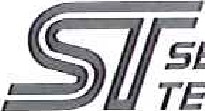 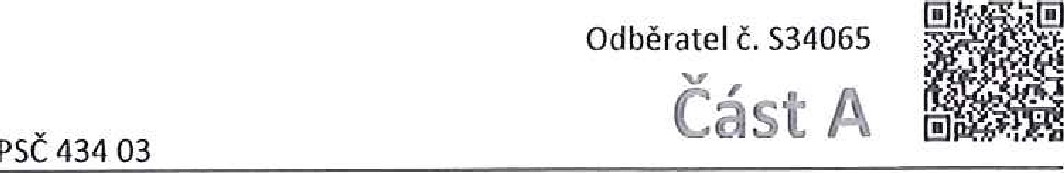 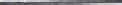 Smluvní strany svými podpisy potvrzují, že dodatek uzavřely dobrovolně a vážně, určitě a srozumitelně podle své pravé a svobodné vůle, nikoliv v tísni nebo za nápadně nevýhodných podmínek.	dne:on///90Ł/c-	dne: „ 2//2.20/2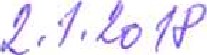 V Mostě - KomořanechScveročcyká tep l árenská, as.Most, Komořany, Teplárenská 2,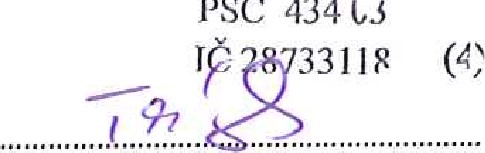 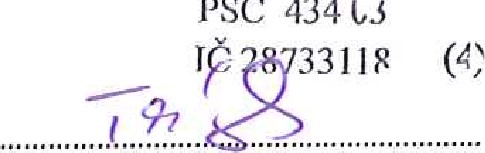 Ing. David Trégler vedoucí obchodního útvaru Severočeská teplárenská, a.s.	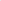 Základní ško!a a Škola Ližvinov Janov,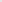 Přátelství 130, okt•es Most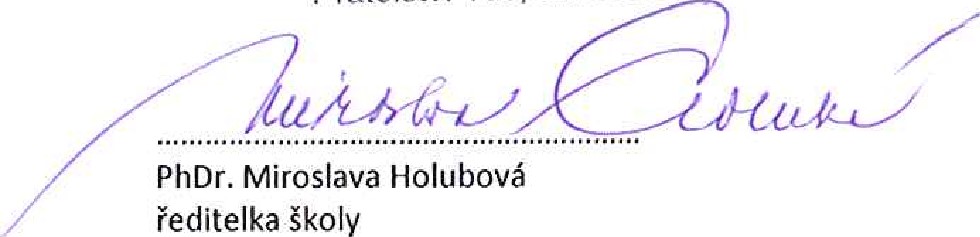 Základní škola a Mateřská škola Litvínov - Janov, Přátelství 160,okres Most2 z 2	te lárenská 	Te lárenská 2 Most-Komořan 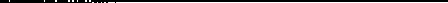 Technické údaje odběrného místake smlouvě č.: ST 15-34065 00-00pfatnost od: 1.1.2018Článek 2: Dohoda o přístupu k měřícím a ovládacím zařízením1. Smluvní strany se dohodly na přístupu k měřícím a ovládacím zařízením dle čtánku č. 4, bod 2. „části D — Všeobecných obchodních podmínek”.Článek 3: Odběrový diagramSjednané hodnoty odběru tepelné energie: Sekundární ÚT IGJIAktualizaci odběrového diagramu je odběratel povinen provádět v souladu s ustanovením čl. 6 Všeobecných obchodních podmínek,Množství je určeno přibližně dle čl. 5 smlouvy. Odchylka od sjednaného množství je ovEivněna klimatickými podmínkami i chováním odběrateEe a může překročit 5% sjednaného množství.Článek 4: Ostatní ujednání a parametryPro toto odběrné místo neplatí ustanovení čl.? bod 1.5. smlouvy.V případě poruchy měřiče tepelné energie bude náhradní výpočet dodávky tepelné energie uveden v protokolu o Technickém dopočtu, jehož jeden výtisk bude předán odběrateli.Nejsou sjednány další ujednání a parametry odběrného místa,IZIč. 94065	te fárenská 	Te Fárenská 2 Most - Komořan psč 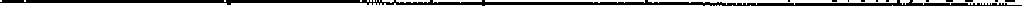 Ceny a zálohyke smlouvě č.: ST 15-34065 00-00platnost od: 1.1.2018Odběratelobchodní firma/ Základní škola a Mateřská škola Litvínov - Janov, Přátetství 160, okres Most jméno a příjmení:se sídlem/adresa:	Přátelství 160, Litvínov -Janov, psč 435 42 IČO/RČ:	00832502Článek 1: Cena tepelné energie a ostatních komoditČlánek 2: Předpis zálohových platebRezervovaná kapacita, Výše záloh	100%	Datum splatnosti	15	Leden	31 300	Unor	31 300Březen	31 300 • Duben	31 300 Květen	31 300 i ČervenČervenec	031 30031 300Listopad	31 300Prosinec	31 300Celkem rok	281 700 KomoditaRKÚTTE/ÚT1. splátka100%15227 400179 500155 600107 70047 900 o ,35 90083 800155 600203 5001 196 900 Jednotková cenaroční odběr GJ, m3 / měsíční odbEr kWTE/ÚT sv2. splátka100%1512 50012 50012 50012 500 ,12 500 ,12 50012 50012 50012 50012 50012 50012 500150 000IZIObchodní firma:	i Severočeská teplárenská, a.s.Se sídlem:	Most - Komořany, Teplárenská 2, PSČ 434 03Zastoupená:	Ing. David Trégler, vedoucí obchodního útvaru, na základě plné moci ze dne 12.12.2017Zmocněnec:	• Jitka Škrábová, obchodní referent i IČO:	• 28733118	DIČ:	cz28733118Bankovní spojení:	Komerční banka, a.s.	Číslo účtu:	35-6887220297/0100Telefon:	476 447 111	E-mail:	! info@setepxzZapsána v OR: Krajský soud ústí nad Labem, obchodní rejstřík oddíl B, vložka 2153 i Oprávnění k podnikání: : držitel licence k podnikání, ve smyslu energetického zákona, číslo 321118664Obchodní firma:	i Severočeská teplárenská, a.s.Se sídlem:	Most - Komořany, Teplárenská 2, PSČ 434 03Zastoupená:	Ing. David Trégler, vedoucí obchodního útvaru, na základě plné moci ze dne 12.12.2017Zmocněnec:	• Jitka Škrábová, obchodní referent i IČO:	• 28733118	DIČ:	cz28733118Bankovní spojení:	Komerční banka, a.s.	Číslo účtu:	35-6887220297/0100Telefon:	476 447 111	E-mail:	! info@setepxzZapsána v OR: Krajský soud ústí nad Labem, obchodní rejstřík oddíl B, vložka 2153 i Oprávnění k podnikání: : držitel licence k podnikání, ve smyslu energetického zákona, číslo 321118664Havarijní služba:+420 476 447 830* 734 289 9692,Odběratel:Číslo odběratele:S34065' Obchodní firma /• jméno a příjmení:Základní škola a Mateřská škola Litvínov - Janov, Přátelství 160, okres Most' Se sídlem / bydliště:Přátelství 160, Litvínov -Janov, PSČ 435 42Zastoupená:PhDr. Mirostava Holubová, ředitelka školyKontaktní osoba:PhDr. Mirosfava Hotubová, ředitelka školy00832502	DIČ:Bankovní spojení:Česká spořitelna, a.s.	Číslo účtu:	1041323329/0800Telefon:603 484 002, 476 742 362	Email:	i reditel@zsjanov.czZapsána v OR/ŽR: Adresa pro faktury: a pro korespondenci:Zřizovací listina č.561/2004 sb., změna s platností od 1.9.2009OdběratelOdběratelOdběrné místoobchodní firma/	Základní škola a Mateřská škola Litvínov - Janov,obchodní firma/	Základní škola a Mateřská škola Litvínov - Janov,název/adresat PVS ZŠ a MŠ Litvínov-janovjméno a příjmení: Přátelství 160, okres Mostjméno a příjmení: Přátelství 160, okres Most3463-004/001se sídlem/adresa: Přátelství 160, Litvínov -Janov, PSČ 435 42se sídlem/adresa: Přátelství 160, Litvínov -Janov, PSČ 435 42	zdroj/PS:	VS ZŠ a MŠ Litvínov-janovIČO/RČ:	00832502Článek 1: Technické parametry I, Povinné údaje:	loka Eta:	LitvínovSekundární ÚT (GJ)Sekundární TV (GJ)teplota dodávané/vracené látky:80/60 a c55/45 o cmax. tlak dodávané fátky:0,60 MPa1,00 MPavýkon:0,38 MW0,15 MWRezervovaná kapacita:402,00 kWmin. tlaková diference: odběr doplňovací vody:0,10 MPa0*10 MPapodlahová plocha _- domácnosti:O m20 m2podlahová plocha - ostatnł.9 661 m29 661 m2I místo předání:v místě označených uzavíracíchv místě označených uzavíracícharmatur na sekundárním okruhuarmatur na sekundárním okruhuúroveň předání tepelné energie:na výstupu sekundárníchna výstupu sekundárníchrozvodů z PSrozvodů z PSmísto měření:na zpátečce při výstupu z PSi na zpátečce při výstupu z PSzpůsob měření:měřičem TE, TVměřičem TE, TVměřič / měřiče:rozdělení dodávky pro více vlastníků:M601projektovaná teplota dodávané a vracené látky při výpočtové venkovní teplotě -ITC * * ) podlahová plocha dle vyhlášky 366/2010 Sb., specifikuje odběratel2. Nepovinné údaje:projektovaná teplota dodávané a vracené látky při výpočtové venkovní teplotě -ITC * * ) podlahová plocha dle vyhlášky 366/2010 Sb., specifikuje odběratel2. Nepovinné údaje:M601obestavěný prostor:	m3	poměrové měření teplé vody (TV) dodavatele:obestavěný prostor:	m3	poměrové měření teplé vody (TV) dodavatele:obestavěný prostor:	m3	poměrové měření teplé vody (TV) dodavatele:NEi počet bytových jednotek:	regulace ústředního topení (ÚT):i počet bytových jednotek:	regulace ústředního topení (ÚT):i počet bytových jednotek:	regulace ústředního topení (ÚT):NEskutečná podlahová plocha:	9 661 m2	regulace teplé vody (TV):skutečná podlahová plocha:	9 661 m2	regulace teplé vody (TV):skutečná podlahová plocha:	9 661 m2	regulace teplé vody (TV):NEtep.přípojka v majetku dodavatele:	ANO	společná tepelná přípojka:tep.přípojka v majetku dodavatele:	ANO	společná tepelná přípojka:tep.přípojka v majetku dodavatele:	ANO	společná tepelná přípojka:NELeden	ÚnorBřezenDubenKvětenČervenCervenecListopadProsinecCelkem589*0	465,0Sekundární TV (GJ)403,0279,0124,093,0403,0527,03 100,0Leden	ÚnorBřezenDubenKvětenČervenČervenecListopadProsinecCefkem	25,8	25,825*825,825,825,825*825,825,825,825,825,8310,0CENYsazbalokalita34C1 DLitvínov34C1 DLitvínov34C1 DLitvínovVariabilní symbol8851340650885234065088533406508854340650 ,88553406508856340650885734065088583406508859340650886034065088613406508862340650Variabilní symbol8851340650885234065088533406508854340650 ,88553406508856340650885734065088583406508859340650886034065088613406508862340650Celkem zálohy271 200223 300199 400151 50091 70012 50012 50012 50079 700127 600199 400247 3001 628 600Celkem zálohy271 200223 300199 400151 50091 70012 50012 50012 50079 700127 600199 400247 3001 628 600bez DPHDPH (15%)67,62 , Kč/kW77,76 ! Kč/kW402 ! kW335,75	Kč/GJ386,11 i KČ/GI	3 	GJ422,21	Kč/GJ485,54 E Kč/GJ